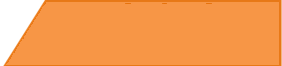 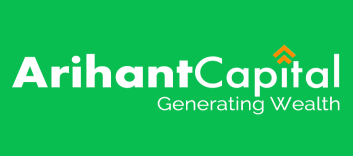 Arihant Capital Markets Ltd#1011, Solitaire Corporate Park, Building No.10, 1st Floor,Andheri Ghatkopar Link Road, Chakala, Andheri (E), Mumbai-400093T. 022-42254800. Fax: 022-42254880www.arihantcapital.comTo join our research group on TELEGRAM, please click on the links - https://bit.ly/3PgiJFX  and https://bit.ly/3HuYYIU  Note: Selection Criteria: BSE 500 Companies. The data is subject to change owing to corporate announcements or rescheduling of board meetings by companies post releasing ofArihant is Forbes Asia’s ‘200 Best under a $Billion’ Company ‘Best Emerging Commodities Broker’ awarded by UTV Bloomberg